IZRAKSTSReģ. Nr.90002181025, Atbrīvošanas aleja 95, Rēzekne, LV-4601 Tel.:+371 65428111e-pasts: pasts@lpr.gov.lv www.lpr.gov.lvLatgales plānošanas reģiona attīstības padomessēdes attālināti videokonferences formātā Zoom platformā2020.gada 23.decembrī							Nr.5Sēdes sākums plkst.13:00Sēdi vada: attīstības padomes priekšsēdētājs Gunārs UPENIEKS Sēdi protokolē: Juridiskās un lietvedības nodaļas juriskonsults/ Latgales SEZ pārvaldes juriste Marina ŠEVERNOVIČA----------------------------------------------------------------------------------------------2. Par Latgales plānošanas reģiona Attīstības programmas 2021.-2027.gadam projekta 1.redakcijas apstiprināšanu un nodošanu sabiedriskajai apspriešanai.Pamatojoties uz “Reģionālās attīstības likuma” 16.1 panta pirmās daļas trešo punktu un 2013.gada 16.jūlija  Ministru kabineta noteikumiem Nr.402 “Noteikumi par plānošanas reģionu teritorijas attīstības plānošanas dokumentiem”, Latgales plānošanas reģiona attīstības padome vienojotiesNOLEMJ:Apstiprināt Latgales plānošanas reģiona Attīstības programmas 2021.-2027.gadam projekta 1.redakciju un nodot to sabiedriskajai apspriešanai ar termiņu 30 dienas pēc ārkārtas situācijas pārtraukšanas (saskaņā ar Ministru kabineta 2020. gada 6. novembra  rīkojumu Nr. 655 “Par ārkārtējās situācijas izsludināšanu”). Saskaņā ar normatīvo aktu prasībām veikt visas darbības sabiedrības un institūciju informēšanai par izstrādātā dokumenta projektu.……………………………………………………………Latgales plānošanas reģiona attīstības padomes priekšsēdētājs	/personiskais paraksts/	Gunārs Upenieks IZRAKSTS PAREIZSLatgales plānošanas reģionaAdministrācijas vadītāja/ I.Maļina-TabūneRīgā, 28.12.2020.ŠIS DOKUMENTS IR ELEKTRONISKI PARAKSTĪTS AR DROŠU ELEKTRONISKO PARAKSTU UN SATUR LAIKA ZĪMOGULATGALES PLĀNOŠANAS REĢIONS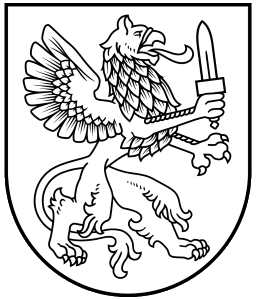 